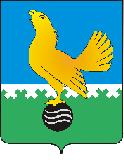 МУНИЦИПАЛЬНОЕ ОБРАЗОВАНИЕгородской округ Пыть-ЯхХанты-Мансийского автономного округа-ЮгрыАДМИНИСТРАЦИЯ ГОРОДАП О С Т А Н О В Л Е Н И ЕОт 07.09.2023									№ 256-паОб утверждении порядка предоставления дополнительной меры социальной поддержки граждан, заключивших контракт о прохождении военной службы, направленных для выполнения задач в ходе специальной военной операции на территориях Украины, Донецкой Народной Республики, Луганской Народной Республики, Запорожской, Херсонской областейВ соответствии с Уставом муниципального образования городской округ Пыть-Ях Ханты-Мансийского автономного округа - Югры, решением Думы города от 04.09.2023г.  N 191  «О дополнительной мере социальной поддержки граждан, заключивших контракт о прохождении военной службы, направленных для выполнения задач в ходе специальной военной операции на территориях Украины, Донецкой Народной Республики, Луганской Народной Республики, Запорожской, Херсонской областей», в целях социальной поддержки граждан Российской Федерации, имеющих регистрацию по месту жительства или по месту пребывания в городе Пыть-Яхе, заключивших контракт о прохождении военной службы, направленных для выполнения задач в ходе специальной военной операции на территориях Украины, Донецкой Народной Республики, Луганской Народной Республики, Запорожской, Херсонской областей:1.    Утвердить порядок предоставления дополнительной меры социальной поддержки граждан, заключивших контракт о прохождении военной службы, направленных для выполнения задач в ходе специальной военной операции на территориях Украины, Донецкой Народной Республики, Луганской Народной Республики, Запорожской, Херсонской областей, согласно приложению.2. Управлению по внутренней политике (Т.В. Староста) опубликовать постановление в печатном средстве массовой информации «Официальный вестник» и дополнительно направить для размещения в сетевом издании в информационно-телекоммуникационной сети «Интернет» - pyt-yahinform.ru.».3. Отделу по обеспечению информационной безопасности (А.А. Мерзляков) разместить постановление на официальном сайте администрации города в сети Интернет.4. Настоящее постановление вступает в силу после его официального опубликования и распространяется на правоотношения, возникшие с 01.03.2023 года.5. Контроль за выполнением постановления возложить на заместителя главы города (направление деятельности – социальные вопросы).Глава города Пыть-Яха							А.Н. МорозовПриложениек постановлению администрации города Пыть-Яха							от 07.09.2023 № 256-паПорядокпредоставления дополнительной меры социальной поддержки граждан, заключивших контракт о прохождении военной службы, направленных для выполнения задач в ходе специальной военнойоперации на территориях Украины, Донецкой Народной Республики, Луганской Народной Республики, Запорожской, Херсонской областей (далее - порядок)1. Дополнительная мера социальной поддержки граждан, заключивших контракт о прохождении военной службы, направленных для выполнения задач в ходе специальной военной операции на территориях Украины, Донецкой Народной Республики, Луганской Народной Республики, Запорожской, Херсонской областей (далее - дополнительная мера социальной поддержки), предоставляется однократно в виде единовременной денежной выплаты в размере 100 000 (сто тысяч) рублей гражданам Российской Федерации, имеющим регистрацию по месту жительства (пребывания) в городе Пыть-Яхе, направленным Военным комиссариатом городов Нефтеюганск и Пыть-Ях, Нефтеюганского района Ханты-Мансийского автономного округа - Югры для заключения контракта о прохождении военной службы в Вооруженных Силах Российской Федерации через Военный комиссариат Ханты-Мансийского автономного округа - Югры, пункт отбора на военную службу по контракту 3 разряда, город Ханты-Мансийск (далее - граждане).2. Предоставление дополнительной меры социальной поддержки осуществляется на основании заявления гражданина.3. Уполномоченным органом по приему и рассмотрению документов является отдел по труду и социальным вопросам администрации города.Местонахождение уполномоченного органа: город Пыть-Ях, 2 микрорайон, дом 7.  Прием документов осуществляется в рабочие дни с 09-00 часов до 17-00 часов, перерыв с 13-00до 14-00 часов.Телефон: 8 (3463) 46-55-77, 46-55-58 .4. Одновременно с заявлением, указанным в пункте 2 порядка, гражданин предоставляет:4.1. Копию паспорта гражданина.4.2. Сведения о регистрации гражданина по месту жительства (пребывания) в городе Пыть-Яхе.4.3. Реквизиты банковского счета гражданина, открытого в кредитной организации.4.4. Согласия на обработку и распространение персональных данных по форме согласно приложениям 2,3 к порядку.4.5. Копию документа, подтверждающего заключение контракта о прохождении военной службы в Вооруженных Силах Российской Федерации в период с 01.03.2023 (для граждан, имеющих заключенный контракт о прохождении военной службы).4.6. Сведения о направлении гражданина Военным комиссариатом  городов Нефтеюганск и Пыть-Ях, Нефтеюганского района Ханты-Мансийского автономного округа - Югры для заключения контракта о прохождении военной службы в Вооруженных Силах Российской Федерации через Военный комиссариат Ханты-Мансийского автономного округа - Югры, пункт отбора на военную службу по контракту 3 разряда, город Ханты-Мансийск. 4.7. Сведений о назначении гражданину Департаментом социального развития Ханты-Мансийского автономного округа - Югры денежной выплаты, предусмотренной пунктом 1.1 раздела 1 приложения 1 к постановлению Правительства Ханты-Мансийского автономного округа - Югры от 10.02.2023 № 51-п «О едином перечне прав, льгот, социальных гарантий и компенсаций в Ханты-Мансийском автономном округе - Югре гражданам, принимающим участие в специальной военной операции, и членам их семей».5. В случае непредоставления гражданином сведений и документов, указанных в подпунктах 4.2, 4.6, 4.7 пункта 4 порядка, уполномоченный орган в течение 3-х рабочих дней со дня регистрации заявления, запрашивает указанные сведения и документы в порядке межведомственного взаимодействия.Непредоставление гражданином сведений и документов, указанных в подпунктах 4.2, 4.6, 4.7 пункта 4 порядка, не является основанием для отказа в предоставлении дополнительной меры социальной поддержки6. Уполномоченный орган администрации города Пыть-Яха в течение 7 рабочих дней со дня получения, в том числе в порядке межведомственного взаимодействия, сведений и документов, необходимых для предоставления дополнительной меры социальной поддержки, рассматривает предоставленные сведения и документы и осуществляет подготовку проекта распоряжения администрации города о предоставлении либо уведомление об отказе в предоставлении дополнительной меры социальной поддержки.7. В предоставлении дополнительной меры социальной поддержки отказывается при наличии одного из следующих оснований:7.1. Несоответствие гражданина категории граждан, указанной в пункте 1 настоящего порядка.7.2. Непредоставление гражданином или предоставление не в полном объеме документов, предусмотренных пунктом 4 порядка, за исключением сведений и документов, предоставляемых в рамках межведомственного взаимодействия.7.3. Предоставление недостоверных документов или недостоверных сведений в документах.8. Уведомление об отказе в предоставлении дополнительной меры социальной поддержки направляется гражданину по адресу и способом, указанным в заявлении в течение 3 рабочих дней после принятия решения.9. Перечисление единовременной денежной выплаты производится в течение 10 рабочих дней со дня подписания распоряжения администрации города «О предоставлении дополнительной меры социальной поддержки» расчетный счет, предоставленный гражданином.10. Финансирование расходов на предоставление дополнительной меры социальной поддержки осуществляется за счет средств, предусмотренных в бюджете города Пыть-Яха на исполнение публичных нормативных обязательств на соответствующий финансовый год и плановый период.Приложение №1к порядку предоставления дополнительной меры социальнойподдержки граждан, заключивших контракт о прохождениивоенной службы, направленных для выполнения задач в ходеспециальной военной операции на территориях Украины,Донецкой Народной Республики, Луганской Народной Республики,Запорожской, Херсонской областей                                  В _______________________________________                                  (указывается наименование уполномоченного                                       органа администрации города Пыть-Яха)                                 Заявление    Я, ___________________________________________________________________,             (фамилия, имя, отчество (последнее - при наличии)__________________________ года рождения, паспорт ________________________,(дата, месяц, год рождения)                          (серия, номер)выдан ______________________     (дата выдачи паспорта)__________________________________________________________________________,                 (наименование органа, выдавшего паспорт)__________________________________________________________________________,                            (адрес проживания)в  соответствии  с  решением  Думы  города  от  04.09.2023г.  N 191  "Одополнительной  мере  социальной  поддержки граждан, заключивших контракт опрохождении  военной  службы,  направленных  для  выполнения  задач  в ходеспециальной  военной  операции  на  территориях  Украины, Донецкой НароднойРеспублики,   Луганской   Народной   Республики,   Запорожской,  Херсонскойобластей"  прошу  включить  меня  в  списки получателей дополнительной мерысоциальной  поддержки  граждан,  заключивших контракт о прохождении военнойслужбы  и  направленных  для  выполнения  задач  в ходе специальной военнойоперации,  на  предоставление единовременной денежной выплаты в размере 100000  (сто  тысяч)  рублей  после получения администрацией городаПыть-Яха   сведений   о   назначении   Департаментом   социального  развитияХанты-Мансийского    автономного    округа   -   Югры   денежной   выплаты,предусмотренной   пунктом   1.1   раздела   1  приложения 1 к постановлениюПравительства  Ханты-Мансийского  автономного  округа  - Югры от 10.02.2023N  51-п  "О едином перечне прав, льгот, социальных гарантий и компенсаций вХанты-Мансийском  автономном округе - Югре гражданам, принимающим участие вспециальной военной операции, и членам их семей".	В случае отказа в предоставлении дополнительной меры социальной поддержки, прошу уведомить меня путем направления уведомления на почтовый адрес __________, по адресу электронной почты ________________ (нужное подчеркнуть и заполнить).    Контактный номер телефона: _______________________________.    Приложение: 1.                2.                3.                4.                5.___________________ 20___ г._______________/________________________________________________   (подпись)   (фамилия, имя, отчество (последнее - при наличии))Приложение №2к порядку предоставления дополнительной меры социальнойподдержки граждан, заключивших контракт о прохождениивоенной службы, направленных для выполнения задач в ходеспециальной военной операции на территориях Украины,Донецкой Народной Республики, Луганской Народной Республики,Запорожской, Херсонской областей                             Согласие субъекта                     на обработку персональных данных    Я, ____________________________________________________________________    (фамилия, имя, отчество (последнее - при наличии) субъекта персональных                                  данных)______________________________ года рождения, паспорт ________________________________________________________________________________________________                     (серия, номер, когда и кем выдан)зарегистрированный(ая) по адресу: _______________________________________________________________________________________________________________________________________________________________________________________________                              (указать адрес)в соответствии со статьей 9 Федерального закона от 27.07.2006 N 152-ФЗ "О персональных данных" даю свое согласие администрации города Пыть-Яха, находящейся по адресу: 628380, Ханты-Мансийский автономный округ - Югра, город Пыть-Ях, микрорайон 1 Центральный, дом 18А (далее - оператор), на обработку своих персональных данных, включая сбор, систематизацию, накопление, хранение, уточнение (обновление, изменение), использование, обезличивание, блокирование, уничтожение персональных данных, передачу (распространение, предоставление, доступ) с целью:обеспечения соблюдения законов и иных нормативных правовых актов;отражения информации в документах;предоставления сведений третьим лицам для получения информации, непосредственно связанной с предоставлением дополнительной меры социальной поддержки;передачи персональных данных в органы государственной власти Ханты-Мансийского автономного округа - Югры, также правоохранительные органы, банки, кредитные организации, на предприятия, в учреждения в связи с их запросами, а также запросами администрации города Пыть-Яха;осуществления мониторинга и обработки информации, связанной с прохождением военной службы;обеспечения реализации уполномоченным органом администрации города Пыть-Яха в отношении меня действующего законодательства Российской Федерации, муниципальных правовых актов в сфере отношений, связанных с предоставлением мне дополнительной меры социальной поддержки.Перечень персональных данных, на обработку которых дается согласие:1. Фамилия, имя, отчество (последнее - при наличии).2. Год, месяц, дата и место рождения.3. Адрес регистрации.4. Номер телефона.5. Документ, удостоверяющий личность (паспорт) (серия, номер, кем и когда выдан).6. Адрес электронной почты.7. Биометрические персональные данные, в том числе в виде изображения (фотография, видеозапись).8. Отношение к воинской обязанности, сведения о заключении, изменении, расторжении контракта о прохождении военной службы.9. Сведения о получении мер социальной поддержки лиц, заключивших контракт о прохождении военной службы за счет средств, субъектов Российской Федерации.10. Реквизиты банковского счета заявителя, открытого в кредитной организации.Настоящее согласие дано мной на один год и шесть месяцев с правом отзыва.Я оставляю за собой право отозвать свое согласие в любое время посредством составления соответствующего письменного документа.Настоящее согласие вступает в действие со дня его подписания до дня отзыва в письменной форме.Приложение № 3к порядку предоставления дополнительной меры социальнойподдержки граждан, заключивших контракт о прохождениивоенной службы, направленных для выполнения задач в ходеспециальной военной операции на территориях Украины,Донецкой Народной Республики, Луганской Народной Республики,Запорожской, Херсонской областей                                 Согласие          на обработку персональных данных, разрешенных субъектом                  персональных данных для распространения    Я, ____________________________________________________________________    (фамилия, имя, отчество (последнее - при наличии) субъекта персональных                                   данных)______________________________ года рождения, паспорт ________________________________________________________________________________________________                     (серия, номер, когда и кем выдан)зарегистрированный(ая) по адресу: _______________________________________________________________________________________________________________________________________________________________________________________________                              (указать адрес)в  соответствии  со статьей 10.1 Федерального закона от 27.07.2006 N 152-ФЗ"О  персональных  данных",  даю свое согласие администрации города Пыть-Яха,находящейся  по  адресу:  628380, Ханты-Мансийский автономный округ - Югра,город  Пыть-Ях, микрорайон 1 Центральный, дом 18А (далее - оператор),на обработку своих    персональных   данных, разрешенных   субъектом  персональных  данных  для распространения,  с  целью получения информации связанной с    предоставлением    дополнительной   меры     социальной поддержки в органы государственной власти Ханты-Мансийского   автономного   округа   -   Югры,    также   налоговые  и   правоохранительные  органы,   банки,кредитные   организации, на предприятия,   в учреждения  в  связи с их запросами, а также запросами администрации города Пыть-Яха.    Перечень   персональных   данных,  на  распространение  которых  даетсясогласие:Перечень персональных данных, для распространения которых устанавливаются условия и запреты:Настоящее согласие дано мной на один год и шесть месяцев с правом отзыва.Я оставляю за собой право отозвать свое согласие в любое время посредством составления соответствующего письменного документа.Настоящее согласие вступает в действие со дня его подписания до дня отзыва в письменной форме.(дата)(подпись)(расшифровка подписи)N п/пПерсональные данные,разрешенные для распространенияДаю согласиена распространение1Фамилия, имя, отчество (последнее - при наличии)2Год, месяц, дата и место рождения3Адрес регистрации4Отношение к воинской обязанности, сведения о заключении, изменении, расторжении контракта о прохождении военной службы5Сведения о получении мер социальной поддержки лиц, заключивших контракт о прохождении военной службы за счет средств, субъектов Российской ФедерацииN п/пПерсональные данные, для распространения которых устанавливаются условия и запретыУстанавливаю условия и запреты на распространениеПеречень устанавливаемых условий и запретов на распространение персональных данных1Фамилия, имя, отчество(последнее - при наличии)2Год, месяц, дата и место рождения3Адрес регистрации4Отношение к воинской обязанности, сведения о заключении, изменении, расторжении контракта о прохождении военной службы5Сведения о получении мер социальной поддержки лиц, заключивших контракто прохождении военной службы за счет средств, субъектов Российской Федерации(дата)(подпись)(расшифровка подписи)